АДМИНИСТРАЦИЯ ВАЛДАЙСКОГО МУНИЦИПАЛЬНОГО РАЙОНА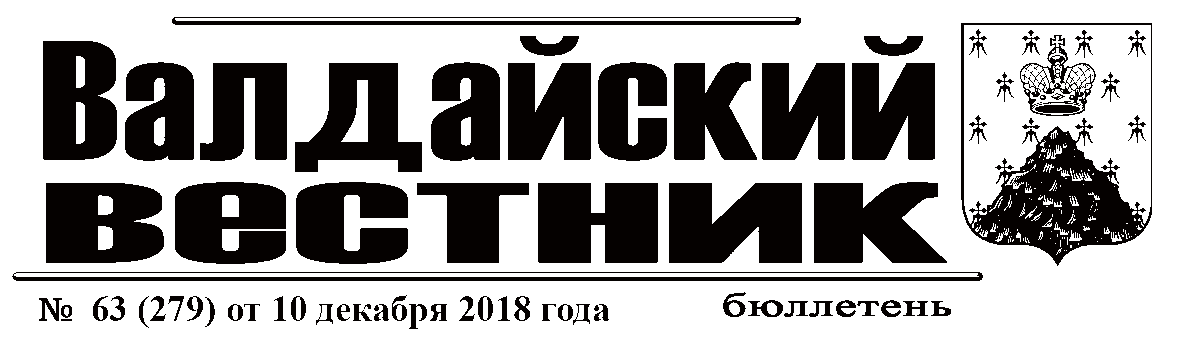 П О С Т А Н О В Л Е Н И Е30.11.2018 № 1908Об утверждении муниципальной программы «Транспортное обеспечение органов местного самоуправления на 2019 год»В соответствии с Федеральным законом от 6 октября 2003 года № 131-ФЗ «Об общих принципах организации местного самоуправления в Российской Федерации», в целях эффективного использования автопарка органов местного самоуправления Администрация Валдайского муниципального района ПОСТАНОВЛЯЕТ:1. Утвердить прилагаемую муниципальную программу «Транспортное обеспечение органов местного самоуправления на 2019 год» (далее муниципальная программа).2. Контроль за исполнением постановления возложить на заместителя Главы администрации Валдайского муниципального района Карпенко А.Г.3. Постановление вступает в силу с 01 января 2019 года.4. Опубликовать постановление в бюллетене «Валдайский Вестник» и разместить на официальном сайте Администрации Валдайского муниципального района в сети «Интернет».Глава муниципального района		Ю.В.СтадэУТВЕРЖДЕНАпостановлением Администрации муниципального районаот 30.11.2018 № 1908МУНИЦИПАЛЬНАЯ ПРОГРАММА«Транспортное обеспечение органов местного самоуправления на 2019 год»ПАСПОРТмуниципальной программы«Транспортное обеспечение органов местного самоуправления на 2019 год»1. Ответственный исполнитель муниципальной программы: Муниципальное бюджетное учреждение «Административно-хозяйственное управление»2. Соисполнитель муниципальной программы: Администрация Валдайского муниципального района 3. Подпрограммы муниципальной программы (при наличии):нет4. Цели, задачи и целевые показатели  муниципальной программы:5. Сроки реализации муниципальной программы:2019 год.6. Объемы и источники финансирования муниципальной программы в целом и по годам реализации (тыс. руб.):7. Ожидаемые конечные результаты реализации муниципальной программы:улучшение технико-эксплуатационных показателей транспортных средств Валдайского муниципального района и Валдайского городского поселения - повышение безопасности дорожного движения; снижение затрат на ремонт и обслуживание автотранспорта. 8. Общая характеристика текущего состояния автомобильного транспорта: Успешному выполнению задач органов местного самоуправления Валдайского  муниципального района и Валдайского городского поселения будут способствовать использование оборудования, отвечающего современному уровню развития науки и техники. Однако замена морально устаревших основных средств и их обновление осуществляется медленными темпами.В муниципальных образованиях назрела острая необходимость в выработке комплексного подхода к решению вопроса своевременного обновления и модернизации парка автотранспортных средств Валдайского муниципального района и Валдайского городского поселения.По состоянию на 01.09.2018 в муниципальной собственности Валдайского муниципального района насчитывается 6 автомобилей  , четыре из которых подлежат замене. Автомобиль HYUNDAI TUCSON ода выпуска, срок эксплуатации более 11 лет, пробег автомашины - более 429 тыс. км, ГАЗ-32213 ода выпуска, срок эксплуатации более 12 лет, пробег – более 318 тыс. км, ВАЗ-211540 ода выпуска, срок эксплуатации  более 10 лет,  пробег – более 340 тыс. км, Шевроле Нива ода выпуска , срок эксплуатации  более 11 лет,   – пробег более 259 тыс.км. При этом, старение автомобиля вызывает ухудшение топливной экономичности, заметно увеличиваются удельные затраты на проведение ремонта и технического обслуживания, затраты на горюче-смазочные материалы. На проведение ремонтов и приобретение запчастей для выше перечисленных автомобилей за период с 1.09.2017 по 1.09.2018 было израсходовано более 178000 рублей.В целях обеспечения эффективной работы имеющегося автотранспорта необходимо снижать непроизводительные издержки и затраты: уменьшать расходы на ремонт, экономно расходовать топливо и смазочные материалы, сокращать простои. Таким образом, применение комплексных мер при осуществлении модернизации автомобилей , находящихся в муниципальной собственности , позволит обеспечить эффективное использование и значительное сокращение затрат на его содержание, улучшение безопасности дорожного движения.Перечень и анализ финансово-экономических и прочих рисков реализации муниципальной программыОсновным риском реализации муниципальной программы будет являться недостаточное и несвоевременное финансирование мероприятий на приобретение нового автомобильного транспорта.Механизм управления реализацией муниципальной программыОсновным исполнителем муниципальной программы является Муниципальное бюджетное учреждение «Административно-хозяйственное управление» .Реализация Программы обеспечивается путем осуществления комплекса мер по обновлению и модернизации автопарка Валдайского муниципального района и  Валдайского городского поселения.Приобретение автотранспортных средств осуществляется путем проведения открытых электронных аукционов. Муниципальное бюджетное учреждение «Административно-хозяйственное управление» готовит и направляет отчеты о реализации программы в комитет экономического развития в соответствии с Порядком принимаемых решений в разработке муниципальных программ Валдайского муниципального района , их формирования и реализации, утвержденным постановлением Администрации Валдайского муниципального района от 26.08.2013 № 1160.Мероприятия муниципальной программыАДМИНИСТРАЦИЯ ВАЛДАЙСКОГО МУНИЦИПАЛЬНОГО РАЙОНАП О С Т А Н О В Л Е Н И Е30.11.2018 № 1910Об утверждении муниципальной программы «Сохранение и восстановление военно-мемориальных объектов на территории Валдайского городского поселения на 2019-2021 годы»В соответствии с Бюджетным кодексом Российской Федерации Администрация Валдайского муниципального района ПОСТАНОВЛЯЕТ:1. Утвердить прилагаемую муниципальную программу «Сохранение и восстановление военно-мемориальных объектов на территории Валдайского городского поселения на 2019-2021 годы» (далее – муниципальная программа).2. Постановление вступает в силу с 01 января 2019 года.3. Опубликовать постановление в бюллетене «Валдайский Вестник» и разместить на официальном сайте Администрации Валдайского муниципального района в сети «Интернет».Глава муниципального района		Ю.В.СтадэУТВЕРЖДЕНАпостановлением Администрации муниципального районаот 30.11.2018 № 1910МУНИЦИПАЛЬНАЯ ПРОГРАММА«Сохранение и восстановление военно-мемориальных объектов на территории Валдайского городского поселения на 2019-2021 год»ПАСПОРТмуниципальной программы «Сохранение и восстановление военно-мемориальных объектов на территории Валдайского городского поселения на 2019-2021 год»1. Ответственный исполнитель муниципальной программы: Администрация муниципального района (далее – Администрация).  2. Соисполнители муниципальной программы:  нет3. Цели, задачи и целевые показатели программы:4. Сроки реализации муниципальной программы: 2019-2021 год.5. Объемы и источники финансирования  муниципальной программы в целом (тыс. руб.):6. Ожидаемые конечные результаты реализации муниципальной программы:комплексное решение проблем, связанных с сохранностью и восстановлением военно-мемориальных объектов на территории Валдайского городского поселения;активизация работы по патриотическому воспитанию детей и молодежи Валдайского муниципального района. сохранение памяти погибших при защите Отечества;воспитание патриотизма и гражданского самосознания населения; приведение в надлежащее состояние военно-мемориальных объектов на территории Валдайского городского поселения; 7. Характеристика текущего состояния сферы реализации муниципальной программыДостойное сохранение памяти погибших в годы Великой Отечественной войны - актуальный вопрос для города Валдай.В настоящее время на территории Валдайского городского поселения находятся 5 воинских захоронений и 3 памятных знака.Острой является проблема благоустройства воинских захоронений, памятников и памятных знаков.8. Основные показатели и анализ социальных, финансово-экономических и прочих рисков реализации муниципальной программыРеализация муниципальной программы направлена на восстановление и поддержание в достойном состоянии приведение в надлежащее состояние территории воинских захоронений, памятников и памятных знаков участникам Великой Отечественной войны.В результате реализации муниципальной программы будет нанесены фамилии и инициалы погибших на мемориальные доски.Реализация муниципальной программы сопряжена с рисками, которые могут препятствовать достижению запланированных результатов.Основным неуправляемым риском является растущая нестабильность и неопределенность в экономике, дефицит бюджетного финансирования сферы культурного наследия. Снижение рисков возможно через определение приоритетов для первоочередного финансирования».9. Механизм управления реализацией муниципальной программойАдминистрация Валдайского муниципального района является ответственным исполнителем и осуществляет:контроль за реализацией мероприятий муниципальной программы, координацию деятельности соисполнителей муниципальной программы в процессе ее реализации;обеспечение эффективности реализации муниципальной программы;подготовку при необходимости предложений по уточнению объемов финансирования, перечня и состава мероприятий, целевых показателей, соисполнителей и участников муниципальной программы;составление отчетов о ходе реализации муниципальной программы в соответствии с постановлением Администрации Валдайского муниципального района от 26.08.2013 № 1160 «Об утверждении Положения о порядке принятия решений о разработке муниципальных программ Валдайского муниципального района и их формирования и реализации».Координация хода реализации муниципальной программы осуществляется заместителем Главы, председателем комитета жилищно-коммунального и дорожного хозяйства Администрации Валдайского муниципального района.10. Оценка эффективности и прогноз ожидаемых социальныхи экономических результатов от реализации муниципальной программыВ рамках реализации муниципальной программы предполагается достижение следующих результатов:сохранение памяти погибших при защите Отечества;воспитание патриотизма и гражданского самосознания населения;приведение в надлежащее состояние военно-мемориальных объектов на территории Валдайского городского поселения;уважительное отношение к памяти погибших при защите Отечества или его интересов является священным долгом всех граждан.Реализация муниципальной программы окажет воздействие на все сферы общественной жизни. В связи с тем, что мероприятия муниципальной программы носят исключительно затратный характер, какой-либо экономической эффективности достигнуто быть не может. Однако реализация программы в контексте социально-экономического развития Валдайского муниципального района позволит обеспечить:достойное сохранение памяти о погибших при защите Отечества;приведение внешнего облика военно-мемориальных объектов на территории Валдайского городского поселения в надлежащее состояние;воспитание патриотизма у граждан муниципального района, особенно подрастающего поколения, и подготовку их к достойному и самоотверженному служению обществу и государству, к выполнению обязанностей по защите Отечества.Проведение ремонтно-восстановительных работ на военно-мемориальном объекте муниципального образования, связанных с выполнением мероприятий муниципальной программы, с учетом применения инновационных методов и современных материалов, позволит произвести весь комплекс мероприятий муниципальной программы под государственным контролем, и исключит выполнение работ, связанных с вредным воздействием на экологическую среду.Главным результатом реализации муниципальной программы станут формирование благоприятной общественной атмосферы, чувства гордости за свою Отчизну, а также упрочнение статуса России как великой культурной державы, имеющей героическое историческое наследие.Мероприятия муниципальной программы ДУМА ВАЛДАЙСКОГО МУНИЦИПАЛЬНОГО РАЙОНАР Е Ш Е Н И ЕО внесении изменений в решение Думы Валдайского муниципального района от 27.12.2017 № 187Принято Думой	муниципального района 10 декабря 2018 года.Дума Валдайского муниципального района РЕШИЛА:1. Внести в решение Думы Валдайского муниципального района от 27.12.2017  № 187 "О бюджете Валдайского муниципального района на 2018 год и на плановый период 2019-2020 годов" следующие изменения:1.1. В приложении 8 строку:изложить в редакции:	1.2. В приложении 9 строку:	изложить в редакции:	1.3. В приложении 10 строку:	изложить в редакции:2. Опубликовать решение в бюллетене «Валдайский Вестник» и разместить на официальном сайте Администрации Валдайского муниципального района в сети «Интернет».АДМИНИСТРАЦИЯ ВАЛДАЙСКОГО МУНИЦИПАЛЬНОГО РАЙОНАП О С Т А Н О В Л Е Н И Е06.12.2018 № 1952О внесении изменений в муниципальную программу «Благоустройство территории Валдайского городского поселения в 2017-2020 годах»Администрация Валдайского муниципального района ПОСТАНОВЛЯЕТ:1. Внести изменения в муниципальную программу «Благоустройство территории Валдайского городского поселения в 2017-2020 годах», утвержденную постановлением Администрации Валдайского муниципального района от 16.11.2016 № 1817:1.1. Изложить строки 1.1.1-1.1.3, 1.2.1, 1.2.3, 1.2.4, 1.4.3. пункта 3 паспорта муниципальной программы в редакции:	»;1.2. Изложить пункт 5 муниципальной программы в редакции: «5. Объемы и источники финансирования  муниципальной программы в целом и по годам реализации (руб.):»;1.3. Изложить строки 1.1, 2.1, 3.1, 4.1, 5.1 мероприятий муниципальной программы в прилагаемой редакции (приложение 1);1.4. Изложить пункт 2 подпрограммы «Обеспечение уличного освещения» в редакции:«2. Задачи и целевые показатель подпрограммы:»;1.5. Изложить пункт 4 подпрограммы «Обеспечение уличного освещения» в редакции: «4.Объем и источники финансирования подпрограммы в целом и по годам реализации (руб.):»;1.6. Изложить мероприятия подпрограммы «Обеспечение уличного освещения» в прилагаемой редакции (приложение 2);1.7. Изложить строки 1.1.1, 1.1.3, 1.1.4 пункта 2 подпрограммы «Организация озеленения территории Валдайского городского поселения» в редакции:»;1.8. Изложить пункт 4 подпрограммы «Организация озеленения территории Валдайского городского поселения» в редакции:«4.Объем и источники финансирования подпрограммы в целом и по годам реализации (руб.):»;1.9. Изложить мероприятия подпрограммы «Организация озеленения территории Валдайского городского поселения» в прилагаемой редакции (приложение 3).1.10. Изложить пункт 4 подпрограммы «Организация содержание мест захоронения» в редакции: «4. Объем и источники финансирования подпрограммы в целом и по годам реализации (руб.):»;1.11. Изложить мероприятия подпрограммы «Организация содержания мест захоронения» в прилагаемой редакции (приложение 4);1.12. Изложить строку 1.1.3 пункта 2 подпрограммы «Прочие мероприятия по благоустройству» в редакции: »;1.13. Изложить пункт 4 подпрограммы «Прочие мероприятия по благоустройству» муниципальной программы в редакции:«4. Объем и источники финансирования подпрограммы в целом и по годам реализации (руб.):»;1.14. Изложить мероприятия подпрограммы «Прочие мероприятия по благоустройству» в прилагаемой редакции (приложение 5).1.15. Изложить пункт 4 подпрограммы «Благоустройство парков на территории Валдайского городского поселения» в редакции: »;1.16. Изложить мероприятия подпрограммы «Благоустройство парков на территории Валдайского городского поселения»  в прилагаемой редакции (приложение 6).2. Постановление вступает в силу в части 2018 года с момента опубликования, в части 2019, 2020 годов – с 01 января 2019 года.3. Опубликовать постановление в бюллетене «Валдайский Вестник» и разместить на официальном сайте Администрации Валдайского муниципального района в сети «Интернет». Первый заместитель Главы администрации муниципального района		         О.Я.Рудина Приложение 1к постановлению Администрации муниципального районаот 06.12.2018 № 1952Приложение 2к постановлению Администрации муниципального районаот 06.12.2018 № 1952Мероприятия подпрограммы «Обеспечение уличного освещения»Приложение 3к постановлению Администрации муниципального районаот 06.12.2018 № 1952Мероприятия подпрограммы «Организация озеленения территории Валдайского городского поселения»Приложение 4к постановлению Администрации муниципального районаот 06.12.2018 № 1952Мероприятия подпрограммы «Организация содержания мест захоронения»Приложение 5к постановлению Администрации муниципального районаот 06.12.2018 № 1952Мероприятия подпрограммы «Прочие мероприятия по благоустройству»Приложение 6к постановлению Администрации муниципального районаот 06.12.2018 № 1952Мероприятия подпрограммы «Благоустройство парков на территории Валдайского городского поселения»СОДЕРЖАНИЕ________________________________________________________________________«Валдайский Вестник». Бюллетень № 63 (279) от 10.12.2018Учредитель: Дума Валдайского муниципального районаУтвержден решением Думы Валдайского муниципального района от 27.03.2014 № 289Главный редактор: Глава Валдайского муниципального района Ю.В. Стадэ, телефон: 2-25-16Адрес редакции: Новгородская обл., Валдайский район, г.Валдай, пр.Комсомольский, д.19/21Отпечатано в МБУ «Административно-хозяйственное управление» (Новгородская обл., Валдайский район, г. Валдай, пр. Комсомольский, д.19/21 тел/факс 46-310(доб. 122)Выходит по пятницам. Объем 6 п.л. Тираж 30 экз. Распространяется бесплатно.№ п/пЦели, задачи муниципальной программы, наименование и единица измерения целевого показателяЗначения целевого показателя по годам№ п/пЦели, задачи муниципальной программы, наименование и единица измерения целевого показателя20191231.Цель 1. Мониторинг технического состояния автотранспорта органов местного самоуправленияЦель 1. Мониторинг технического состояния автотранспорта органов местного самоуправления1.1.Задача 1 Инвентаризация  технического состояния имеющегося транспорта  Задача 1 Инвентаризация  технического состояния имеющегося транспорта  1.1.1.Показатель 1 Проведение инвентаризации технического состояния имеющегося транспорта ( количество автотранспортных средств ( шт.)62.Цель 2. Обеспечение бесперебойного, своевременного и безаварийного предоставления автомобильного транспорта  органам местного самоуправления                                                                                                                  Цель 2. Обеспечение бесперебойного, своевременного и безаварийного предоставления автомобильного транспорта  органам местного самоуправления                                                                                                                  2.1.Задача 2. Обновление   автотранспорта  для муниципальных нужд, уменьшение расходов на ремонт транспортных средств и сокращение простоев                                                                                                               Задача 2. Обновление   автотранспорта  для муниципальных нужд, уменьшение расходов на ремонт транспортных средств и сокращение простоев                                                                                                               2.1.1.Показатель 2. Приобретение легковых автомобилей, шт.                          2ГодИсточник финансированияИсточник финансированияИсточник финансированияИсточник финансированияИсточник финансированияГодрайонный 
бюджетобластной 
бюджетбюджет Валдайского городского поселениявнебюджетные средствавсего1234562019415,5979101474,61422343,202233,41213ВСЕГО415,5979101474,61422343,202233,41213№  п/пНаименование мероприятияИсполнительСрок реализацииЦелевой показатель (номер целевого показателя из паспорта муниципальной программы)Источник
финансированияОбъем финансирования по годам (тыс. руб.)№  п/пНаименование мероприятияИсполнительСрок реализацииЦелевой показатель (номер целевого показателя из паспорта муниципальной программы)Источник
финансирования201912345671.Задача 1. Инвентаризация  технического состояния имеющегося транспортаЗадача 1. Инвентаризация  технического состояния имеющегося транспортаЗадача 1. Инвентаризация  технического состояния имеющегося транспортаЗадача 1. Инвентаризация  технического состояния имеющегося транспортаЗадача 1. Инвентаризация  технического состояния имеющегося транспортаЗадача 1. Инвентаризация  технического состояния имеющегося транспорта1.1.Проведение инвентаризации технического состояния имеющегося транспортаМБУ «АХУ»январь 2019 года1.1.1-2.Задача 2. Обновление автотранспорта для муниципальных нужд, уменьшение расходов на ремонт транспортных средств и сокращение простоевЗадача 2. Обновление автотранспорта для муниципальных нужд, уменьшение расходов на ремонт транспортных средств и сокращение простоевЗадача 2. Обновление автотранспорта для муниципальных нужд, уменьшение расходов на ремонт транспортных средств и сокращение простоевЗадача 2. Обновление автотранспорта для муниципальных нужд, уменьшение расходов на ремонт транспортных средств и сокращение простоевЗадача 2. Обновление автотранспорта для муниципальных нужд, уменьшение расходов на ремонт транспортных средств и сокращение простоевЗадача 2. Обновление автотранспорта для муниципальных нужд, уменьшение расходов на ремонт транспортных средств и сокращение простоев2.1.Мониторинг рынка стоимости автомобилейМБУ «АХУ»20192.1.1-2.2.Осуществление закупки нового автомобиля через электронный аукционМБУ «АХУ»20192.1.1бюджет Валдайского муниципального районавнебюджетные средства386,20343,202.3.Осуществление закупки нового автомобиля через электронный аукционАдминистрация Валдайского муниципального района20192.1.1бюджет Валдайского городского поселения1429,002.4.Проведение мероприятий по содержанию новых автомобилейМБУ «АХУ»20192.1.1бюджет Валдайского муниципального района29,397912.4.Проведение мероприятий по содержанию новых автомобилейАдминистрация Валдайского муниципального района20192.1.1бюджет Валдайского городского поселения45,61422ИтогоИтогоИтогоИтогоИтогоИтого2233,41213№ п/пЦели, задачи муниципальной программы, наименование и единица измерения целевого  показателяЗначения целевого показателяЗначения целевого показателяЗначения целевого показателя№ п/пЦели, задачи муниципальной программы, наименование и единица измерения целевого  показателя2019 год2020 год2021 год1231.Цель 1. Улучшение состояния военно-мемориальных объектов на территории Валдайского муниципального районаЦель 1. Улучшение состояния военно-мемориальных объектов на территории Валдайского муниципального районаЦель 1. Улучшение состояния военно-мемориальных объектов на территории Валдайского муниципального районаЦель 1. Улучшение состояния военно-мемориальных объектов на территории Валдайского муниципального района1.1.Задача 1. Приведение в надлежащее состояние территорий воинских захоронений, памятников и памятных знаков участникам Великой Отечественной войны                                                             Задача 1. Приведение в надлежащее состояние территорий воинских захоронений, памятников и памятных знаков участникам Великой Отечественной войны                                                             Задача 1. Приведение в надлежащее состояние территорий воинских захоронений, памятников и памятных знаков участникам Великой Отечественной войны                                                             Задача 1. Приведение в надлежащее состояние территорий воинских захоронений, памятников и памятных знаков участникам Великой Отечественной войны                                                             1.1.1.Показатель 1. Количество отремонтированных военных мемориалов в г.Валдай (шт.)1 111.1.2.Показатель 2. Доля благоустроенных территорий воинских захоронений, памятников и памятных знаков участникам Великой Отечественной войны (%)100100100ГодИсточник финансированияИсточник финансированияИсточник финансированияИсточник финансированияИсточник финансированияИсточник финансированияГодобластной 
бюджетфедеральный 
бюджетбюджет муниципального районавнебюджетные средствабюджет городского поселениявсего12345672019----50,050,0202050,050,0202150,050,0ВСЕГО----150,0150,0№ п/пНаименование мероприятияИсполнитель 
мероприятияСрок реализацииЦелевой показательИсточник финансированияОбъем финансирования по годам 
(тыс. рублей)Объем финансирования по годам 
(тыс. рублей)Объем финансирования по годам 
(тыс. рублей)Всего№ п/пНаименование мероприятияИсполнитель 
мероприятияСрок реализацииЦелевой показательИсточник финансирования201920202021Всего123456789101.Задача 1. Приведение в надлежащее состояние территорий воинских захоронений, памятников и памятных знаков участникам Великой Отечественной войны Задача 1. Приведение в надлежащее состояние территорий воинских захоронений, памятников и памятных знаков участникам Великой Отечественной войны Задача 1. Приведение в надлежащее состояние территорий воинских захоронений, памятников и памятных знаков участникам Великой Отечественной войны Задача 1. Приведение в надлежащее состояние территорий воинских захоронений, памятников и памятных знаков участникам Великой Отечественной войны Задача 1. Приведение в надлежащее состояние территорий воинских захоронений, памятников и памятных знаков участникам Великой Отечественной войны Задача 1. Приведение в надлежащее состояние территорий воинских захоронений, памятников и памятных знаков участникам Великой Отечественной войны Задача 1. Приведение в надлежащее состояние территорий воинских захоронений, памятников и памятных знаков участникам Великой Отечественной войны Задача 1. Приведение в надлежащее состояние территорий воинских захоронений, памятников и памятных знаков участникам Великой Отечественной войны Задача 1. Приведение в надлежащее состояние территорий воинских захоронений, памятников и памятных знаков участникам Великой Отечественной войны 1.1.Замена гранитной плиты с нанесением фамилий (мемориал – памятник погибшим землякам с. Зимогорье)Нанесение фамилий на мемориальные плиты, ремонтные работы на воинских захоронениях, памятниках и памятных знаках участникам Великой Отечественной войныАдминистрация Валдайского муниципального района 2019-2021 - год1.1.1бюджет Валдайского муниципального района 50,050,050,0150,0Субсидии автономным учреждениям на иные цели8740702086047147262273700000,000,000,00Субсидии на осуществление капитальных вложений в объекты капитального строительства государственной (муниципальной) собственности автономным учреждениям8740702086047147246573700000,000,000,00Субсидии автономным учреждениям на иные цели0702086047147262273700000,000,000,00Субсидии на осуществление капитальных вложений в объекты капитального строительства государственной (муниципальной) собственности автономным учреждениям0702086047147246573700000,000,000,00Субсидии автономным учреждениям на иные цели0860471472070262273700000,000,000,00Субсидии на осуществление капитальных вложений в объекты капитального строительства государственной (муниципальной) собственности автономным учреждениям0860471472070246573700000,000,000,00Первый заместитель Главы администрации Муниципального района                                    О.Я.Рудина«10» декабря 2018 года № 243Председатель Думы Валдайского	 муниципального района                                   В.П.Литвиненко№ п/пЦели, задачи муниципальной программы, наименование и единица измерения целевого показателяЗначение целевых показателей по годамЗначение целевых показателей по годамЗначение целевых показателей по годамЗначение целевых показателей по годамЗначение целевых показателей по годам№ п/пЦели, задачи муниципальной программы, наименование и единица измерения целевого показателя2016 (базовый период)20172018201920201234567«1.1.1.Показатель1. Количество обслуживаемых светильников (шт.)140514461446151516001.1.2.Показатель2. Строительство линий уличного освещения (м)9329321617150015001.1.3.Показатель 3. Разработка проектно сметной документации (шт.)01211»;«1.2.1.Показатель 1. Площадь газонов (кв.м)2650026500284393872738727»;«1.2.3.Показатель 3. Количество обследованных, спиленных и кронированных деревьев (шт.)4083120134150»;«1.2.4.Показатель 4. Количество посаженных деревьев, кустарников (шт.)141501040»;«1.4.3.Показатель 4. Площадь ликвидированного и обработанного борщевика Сосновского (га)8861010ГодИсточник финансированияИсточник финансированияИсточник финансированияИсточник финансированияИсточник финансированияГодбюджет Валдайского городского поселенияобластной бюджетфедеральный бюджетвнебюджетные средствавсего201715123034,2900015123034,29201816568829,18016568829,18201915290000,0015290000,00202021100000,0021100000,00№ п/пЗадачи подпрограммы, наименование и единица измерения целевого показателяЗначение целевых показателей по годамЗначение целевых показателей по годамЗначение целевых показателей по годамЗначение целевых показателей по годамЗначение целевых показателей по годам№ п/пЗадачи подпрограммы, наименование и единица измерения целевого показателя2016 (базовый период)201720182019202012345671.1.Задача 1. Обеспечение уличного освещенияЗадача 1. Обеспечение уличного освещенияЗадача 1. Обеспечение уличного освещенияЗадача 1. Обеспечение уличного освещенияЗадача 1. Обеспечение уличного освещенияЗадача 1. Обеспечение уличного освещения1.1.1.Показатель1. Количество обслуживаемых светильников (шт.)140514461446151516001.1.2.Показатель2. Протяженность линий уличного освещения (м)9329321617150015001.1.3.Показатель 3. Разработка проектно сметной документации (шт.)01211ГодИсточник финансированияИсточник финансированияИсточник финансированияИсточник финансированияИсточник финансированияГодбюджет Валдайского городского поселенияобластной бюджетфедеральный бюджетвнебюджетные средствавсего201710149086,2900010149086,29201810316530,3600010316530,3620198464032,030008464032,03202011532272,0000011532272,00№ п/пЗадачи подпрограммы, наименование и единица измерения целевого показателяЗначение целевых показателей по годамЗначение целевых показателей по годамЗначение целевых показателей по годамЗначение целевых показателей по годамЗначение целевых показателей по годам№ п/пЗадачи подпрограммы, наименование и единица измерения целевого показателя2016 (базовый период)201720182019202012345671.1.Задача 1. Организация озеленение территории Валдайского городского поселения Задача 1. Организация озеленение территории Валдайского городского поселения Задача 1. Организация озеленение территории Валдайского городского поселения Задача 1. Организация озеленение территории Валдайского городского поселения Задача 1. Организация озеленение территории Валдайского городского поселения Задача 1. Организация озеленение территории Валдайского городского поселения «1.1.1.Показатель 1. Площадь газонов (кв.м)2650026500284393872738727»;«1.1.3.Показатель 3. Количество кронированных  и спиленных аварийных деревьев (шт.)4083120134150»;«1.1.4.Показатель 4. Количество посаженных деревьев, кустарников (шт.)141501040ГодИсточник финансированияИсточник финансированияИсточник финансированияИсточник финансированияИсточник финансированияГодбюджет Валдайского городского поселенияобластной бюджетфедеральный бюджетвнебюджетные средствавсего20172000000,000002000000,0020181526408,250001526408,2520193081456,000003081456,0020203995455,000003995455,00ГодИсточник финансированияИсточник финансированияИсточник финансированияИсточник финансированияИсточник финансированияГодбюджет Валдайского городского поселенияобластной бюджетфедеральный бюджетвнебюджетные средствавсего2017250000,00000250000,002018250000,00000250000,002019270000,00000270000,002020300000,00000300000,00№п/пЗадачи подпрограммы, наименование и единица измерения целевого показателяЗначение целевых показателей по годамЗначение целевых показателей по годамЗначение целевых показателей по годамЗначение целевых показателей по годамЗначение целевых показателей по годам№п/пЗадачи подпрограммы, наименование и единица измерения целевого показателя2016 (базовый период)201720182019202012345671.1.Задача1. Прочие мероприятия по благоустройству Задача1. Прочие мероприятия по благоустройству Задача1. Прочие мероприятия по благоустройству Задача1. Прочие мероприятия по благоустройству Задача1. Прочие мероприятия по благоустройству Задача1. Прочие мероприятия по благоустройству «1.1.3.Показатель 4. Площадь ликвидированного и обработанного борщевика Сосновского (га)8861010ГодИсточник финансированияИсточник финансированияИсточник финансированияИсточник финансированияИсточник финансированияГодбюджет Валдайского городского поселенияобластной бюджетфедеральный бюджетвнебюджетные средствавсего20172723948,00002723948,020184056113,644056113,6420193474511,973474511,9720205272273,05272273,0ГодИсточник финансированияИсточник финансированияИсточник финансированияИсточник финансированияИсточник финансированияГодбюджет Валдайского городского поселенияобластной бюджетфедеральный 
бюджетвнебюджетные средствавсего2018419776,93000419776,93201900000202000000№ п/пНаименование мероприятияИсполнитель мероприятияСрок реализацииЦелевой показательИсточник финансированияОбъем финансирования по годам (рублей)Объем финансирования по годам (рублей)Объем финансирования по годам (рублей)Объем финансирования по годам (рублей)№ п/пНаименование мероприятияИсполнитель мероприятияСрок реализацииЦелевой показательИсточник финансирования2017201820192020123456789101.1.Реализация подпрограммы «Обеспечение уличного освещения»комитет жилищно-коммунального и дорожного хозяйства 2017-2020 годы1.1.1,
1.1.2,
1.1.3бюджет Валдайского городского поселения 10149086,2910316530,368464032,03115322722.1.Реализация подпрограммы «Организация озеленения территории Валдайского городского поселения» комитет жилищно-коммунального и дорожного хозяйства 2017-2020  годы1.2.1, 1.2.2, 1.2.3, 1.2.4бюджет Валдайского городского поселения2000000,001526408,253081456,03995455,03.1.Реализация подпрограммы «Организация содержание мест захоронения»комитет жилищно-коммунального и дорожного хозяйства2017-2020  годы1.3.1бюджет Валдайского городского поселения250000,00250000,00270000,00300000,04.1.Реализация подпрограммы «Прочие мероприятия по благоустройству»комитет жилищно-коммунального и дорожного хозяйства2017-2020  годы1.4.1-1.4.10бюджет Валдайского городского поселения2723948,04056113,643474511,975272273,05.1.Планировка территории Соловьевского парка (отсыпка пескомкомитет жилищно-коммунального и дорожного хозяйства  2018-2020 годы1.5.1бюджет Валдайского городского поселения 0419776,9300№ п/пНаименование 
мероприятияИсполнитель 
мероприятияСрок реализацииЦелевой показательИсточник финансированияОбъем финансирования (рублей)Объем финансирования (рублей)Объем финансирования (рублей)Объем финансирования (рублей)№ п/пНаименование 
мероприятияИсполнитель 
мероприятияСрок реализацииЦелевой показательИсточник финансирования2017201820192020123456789101.Задача 1. Обеспечение уличного освещенияЗадача 1. Обеспечение уличного освещенияЗадача 1. Обеспечение уличного освещенияЗадача 1. Обеспечение уличного освещенияЗадача 1. Обеспечение уличного освещенияЗадача 1. Обеспечение уличного освещенияЗадача 1. Обеспечение уличного освещенияЗадача 1. Обеспечение уличного освещенияЗадача 1. Обеспечение уличного освещения1.1.Содержание сетей уличного освещения, оплата потребленной электроэнергии, прочие работыкомитет жилищно-коммунального и дорожного хозяйства Администрации Валдайского муниципального района 2017-2020 годы1.1.1бюджет Валдайского городского поселения 9033125,206450530,366334032,038000000,001.2Капитальный ремонт линий личного освещениякомитет жилищно-коммунального и дорожного хозяйства Администрации Валдайского муниципального района2017-20201.1.2бюджет Валдайского городского поселения76692,00001.3.Разработка проектно-сметной документации и строительство комитет жилищно-коммунального и дорожного хозяйства Администрации Валдайского муниципального района 2017-2020 годы1.1.2, 1.1.3бюджет Валдайского городского поселения 1039269,093866000,002130000,003532272,00№ п/пНаименование мероприятияИсполнитель 
мероприятияСрок реализацииЦелевой показательИсточник финансированияОбъем финансирования (рублей)Объем финансирования (рублей)Объем финансирования (рублей)Объем финансирования (рублей)№ п/пНаименование мероприятияИсполнитель 
мероприятияСрок реализацииЦелевой показательИсточник финансирования201720182019202012345678991.Задача  Организация  озеленения территории Валдайского городского поселениеЗадача  Организация  озеленения территории Валдайского городского поселениеЗадача  Организация  озеленения территории Валдайского городского поселениеЗадача  Организация  озеленения территории Валдайского городского поселениеЗадача  Организация  озеленения территории Валдайского городского поселениеЗадача  Организация  озеленения территории Валдайского городского поселениеЗадача  Организация  озеленения территории Валдайского городского поселениеЗадача  Организация  озеленения территории Валдайского городского поселениеЗадача  Организация  озеленения территории Валдайского городского поселение1.1.Содержание объектов озеленениякомитет жилищно-коммунального и дорожного хозяйства Администрации Валдайского муниципального района 2017-2019 год1.1.1, 1.1.2, 1.1.3, 1.1.4бюджет Валдайского городского поселения2000000,01526408,253081456,003995455,00№ п/пНаименование 
мероприятияИсполнитель 
мероприятияСрок реализацииЦелевой показательИсточник финансированияОбъем финансирования (рублей)Объем финансирования (рублей)Объем финансирования (рублей)Объем финансирования (рублей)№ п/пНаименование 
мероприятияИсполнитель 
мероприятияСрок реализацииЦелевой показательИсточник финансирования2017201820192020123456789101.Задача. Организация содержания мест захороненияЗадача. Организация содержания мест захороненияЗадача. Организация содержания мест захороненияЗадача. Организация содержания мест захороненияЗадача. Организация содержания мест захороненияЗадача. Организация содержания мест захороненияЗадача. Организация содержания мест захороненияЗадача. Организация содержания мест захороненияЗадача. Организация содержания мест захоронения1.1.Содержание муниципальных кладбищкомитет жилищно-коммунального и дорожного хозяйстваАдминистрации Валдайского муниципального района2017-2019   годы1.1.1бюджет Валдайского городского поселения250000,0250000,0270000,0300000,0№ п/пНаименование 
мероприятияИсполнитель 
мероприятияСрок реализацииЦелевой показательИсточник финансированияОбъем финансирования (рублей)Объем финансирования (рублей)Объем финансирования (рублей)Объем финансирования (рублей)№ п/пНаименование 
мероприятияИсполнитель 
мероприятияСрок реализацииЦелевой показательИсточник финансирования2017201820192020123456789101.Задача. Прочие мероприятия по благоустройствуЗадача. Прочие мероприятия по благоустройствуЗадача. Прочие мероприятия по благоустройствуЗадача. Прочие мероприятия по благоустройствуЗадача. Прочие мероприятия по благоустройствуЗадача. Прочие мероприятия по благоустройствуЗадача. Прочие мероприятия по благоустройствуЗадача. Прочие мероприятия по благоустройствуЗадача. Прочие мероприятия по благоустройству1.1.Прочие мероприятия по благоустройству комитет жилищно-коммунального и дорожного хозяйства Администрации Валдайского муниципального района2017-2019 год1.1.1-1.1.11бюджет Валдайского городского поселения2723948,004056113,643474511,975272273,0№ п/пНаименование мероприятияИсполнитель мероприятияСрок реализацииЦелевой показательИсточник финансированияОбъем финансирования по годам (рублей)Объем финансирования по годам (рублей)Объем финансирования по годам (рублей)Объем финансирования по годам (рублей)№ п/пНаименование мероприятияИсполнитель мероприятияСрок реализацииЦелевой показательИсточник финансирования2017201820192020123456789101.Задача 1. Благоустройство парков на территории Валдайского городского поселенияЗадача 1. Благоустройство парков на территории Валдайского городского поселенияЗадача 1. Благоустройство парков на территории Валдайского городского поселенияЗадача 1. Благоустройство парков на территории Валдайского городского поселенияЗадача 1. Благоустройство парков на территории Валдайского городского поселенияЗадача 1. Благоустройство парков на территории Валдайского городского поселенияЗадача 1. Благоустройство парков на территории Валдайского городского поселенияЗадача 1. Благоустройство парков на территории Валдайского городского поселенияЗадача 1. Благоустройство парков на территории Валдайского городского поселения1.1.Планировка территории Соловьевского парка (отсыпка песком)комитет жилищно-коммунального и дорожного хозяйства  2018-2020 годы1.5.1бюджет Валдайского городского поселения 419776,9300Нормативные документыПостановление Администрации Валдайского муниципального района от 30.11.2018 №1908 «Об утверждении муниципальной программы «Транспортное обеспечение органов местного самоуправления на 2019 год»………………………………………………………………………..……1-2Постановление Администрации Валдайского муниципального района от 30.11.2018 №1910 «Об утверждении муниципальной программы «Сохранение и восстановление военно-мемориальных объектов на территории Валдайского городского поселения на 2019-2021 годы»………..2-3Решение Думы Валдайского муниципального района от 10.12.2018 №243 «О внесении изменений в решение Думы Валдайского муниципального района от 27.12.2017 № 187»…………………………………………………………………………………………………………………………………..3-4Постановление Администрации Валдайского муниципального района от 06.12.2018 №1952 «О внесении изменений в муниципальную программу «Благоустройство территории Валдайского городского поселения в 2017-2020 годах»……………………………………………………….4-6